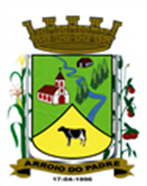 ESTADO DO RIO GRANDE DO SULMUNICÍPIO DE ARROIO DO PADREGABINETE DO PREFEITOA			Mensagem 85/2020Câmara Municipal de VereadoresSenhor PresidenteSenhores VereadoresQuero cumprimentá-los e no uso deste lhes encaminhar para apreciação o projeto de lei 85/2020.	Diante da ausência de atividade específica para despesas próprias do Conselho Municipal de Saúde, sendo sugerido então por este a ação (proj/ativ) exclusiva para o computo de seus gastos.	Neste sentido, o presente projeto de lei visa criar no anexo competente do Plano Plurianual esta ação (proj/ativ) para assim possibilitar trânsito das obrigações contábeis das despesas do Conselho da Saúde em atividade própria e exclusiva. Salienta-se que esta ação somente terá vigência no exercício de 2021 e seguinte, se for o caso. Quanto a Lei de Diretrizes Orçamentárias para 2021, nesta, a presente ação já restará contemplada.Nada mais para o momento, no aguardo da acolhida e da aprovação de mais este projeto de lei, despeço-me.Atenciosamente.Arroio do Padre, 21 de agosto de 2020. _________________________Leonir Aldrighi BaschiPrefeito MunicipalAo Sr.Vilson PieperPresidente da Câmara Municipal de VereadoresArroio do Padre/RSESTADO DO RIO GRANDE DO SULMUNICÍPIO DE ARROIO DO PADREGABINETE DO PREFEITOPROJETO DE LEI Nº 85, DE 21 DE AGOSTO DE 2020.Dispõe sobre a inclusão de nova ação no anexo I - Programas, da Lei Municipal N° 1.861, de 28 de junho de 2017, Plano Plurianual 2018/2021.Art. 1° Fica criado a ação no anexo I - Programas, da Lei Municipal N° 1.861, de 28 de junho de 2017, que institui o Plano Plurianual 2018/2021, conforme o anexo I desta Lei.Art. 2° Servirão de cobertura para as despesas decorrentes da criação da nova ação, de que o art. 1° desta Lei, recursos financeiros decorrentes da previsão das receitas estimadas para o exercício de 2021.Art. 3° Esta Lei entra em vigor na data de sua publicaçãoArroio do Padre, 21 de agosto de 2020.Visto técnico:Loutar PriebSecretário de Administração, Planejamento, Finanças, Gestão e Tributos.                   Leonir Aldrighi BaschiPrefeito MunicipalANEXO I – PROJETO DE LEI 85/2020PROGRAMA:PROGRAMA:0501 - Gestão Municipal da Saúde0501 - Gestão Municipal da Saúde0501 - Gestão Municipal da Saúde0501 - Gestão Municipal da Saúde0501 - Gestão Municipal da Saúde0501 - Gestão Municipal da Saúde0501 - Gestão Municipal da Saúde0501 - Gestão Municipal da SaúdeOBJETIVO:OBJETIVO:Gerir e controlar os programas e ações finalísticas da Secretaria. Assegurar a manutenção dos serviços administrativos da Secretaria, garantindo um atendimento de qualidade a população.Gerir e controlar os programas e ações finalísticas da Secretaria. Assegurar a manutenção dos serviços administrativos da Secretaria, garantindo um atendimento de qualidade a população.Gerir e controlar os programas e ações finalísticas da Secretaria. Assegurar a manutenção dos serviços administrativos da Secretaria, garantindo um atendimento de qualidade a população.Gerir e controlar os programas e ações finalísticas da Secretaria. Assegurar a manutenção dos serviços administrativos da Secretaria, garantindo um atendimento de qualidade a população.Gerir e controlar os programas e ações finalísticas da Secretaria. Assegurar a manutenção dos serviços administrativos da Secretaria, garantindo um atendimento de qualidade a população.Gerir e controlar os programas e ações finalísticas da Secretaria. Assegurar a manutenção dos serviços administrativos da Secretaria, garantindo um atendimento de qualidade a população.Gerir e controlar os programas e ações finalísticas da Secretaria. Assegurar a manutenção dos serviços administrativos da Secretaria, garantindo um atendimento de qualidade a população.Gerir e controlar os programas e ações finalísticas da Secretaria. Assegurar a manutenção dos serviços administrativos da Secretaria, garantindo um atendimento de qualidade a população.Gerir e controlar os programas e ações finalísticas da Secretaria. Assegurar a manutenção dos serviços administrativos da Secretaria, garantindo um atendimento de qualidade a população.Gerir e controlar os programas e ações finalísticas da Secretaria. Assegurar a manutenção dos serviços administrativos da Secretaria, garantindo um atendimento de qualidade a população.Gerir e controlar os programas e ações finalísticas da Secretaria. Assegurar a manutenção dos serviços administrativos da Secretaria, garantindo um atendimento de qualidade a população.Gerir e controlar os programas e ações finalísticas da Secretaria. Assegurar a manutenção dos serviços administrativos da Secretaria, garantindo um atendimento de qualidade a população.Gerir e controlar os programas e ações finalísticas da Secretaria. Assegurar a manutenção dos serviços administrativos da Secretaria, garantindo um atendimento de qualidade a população.Gerir e controlar os programas e ações finalísticas da Secretaria. Assegurar a manutenção dos serviços administrativos da Secretaria, garantindo um atendimento de qualidade a população.Gerir e controlar os programas e ações finalísticas da Secretaria. Assegurar a manutenção dos serviços administrativos da Secretaria, garantindo um atendimento de qualidade a população.Gerir e controlar os programas e ações finalísticas da Secretaria. Assegurar a manutenção dos serviços administrativos da Secretaria, garantindo um atendimento de qualidade a população.TIPOAÇÕES / PRODUTOS / FUNÇÃO / SUBFUNÇÃOAÇÕES / PRODUTOS / FUNÇÃO / SUBFUNÇÃOUnidade de MedidaANOS2.0182.0192.0202.021TOTAL TIPOAÇÕES / PRODUTOS / FUNÇÃO / SUBFUNÇÃOAÇÕES / PRODUTOS / FUNÇÃO / SUBFUNÇÃOUnidade de MedidaANOS2.0182.0192.0202.021TOTAL AAção:2.538 -  Manutenção e Organização do Conselho Municipal de SaúdeUnid.Meta Física11Produto:Conselho MantidoValor3.0003.000Função:10 - SaúdeSubfunção:122 - Administração Geral(*)  Tipo:  P – Projeto       A - Atividade  OE – Operação Especial      NO – Não-orçamentária            (*)  Tipo:  P – Projeto       A - Atividade  OE – Operação Especial      NO – Não-orçamentária            (*)  Tipo:  P – Projeto       A - Atividade  OE – Operação Especial      NO – Não-orçamentária            (*)  Tipo:  P – Projeto       A - Atividade  OE – Operação Especial      NO – Não-orçamentária            (*)  Tipo:  P – Projeto       A - Atividade  OE – Operação Especial      NO – Não-orçamentária            (*)  Tipo:  P – Projeto       A - Atividade  OE – Operação Especial      NO – Não-orçamentária            (*)  Tipo:  P – Projeto       A - Atividade  OE – Operação Especial      NO – Não-orçamentária            (*)  Tipo:  P – Projeto       A - Atividade  OE – Operação Especial      NO – Não-orçamentária            (*)  Tipo:  P – Projeto       A - Atividade  OE – Operação Especial      NO – Não-orçamentária            (*)  Tipo:  P – Projeto       A - Atividade  OE – Operação Especial      NO – Não-orçamentária            